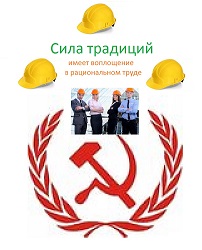 «СОГЛАСОВАНО»                                                                                «УТВЕРЖДАЮ»Главный инженер                                                                      Генеральный директор___________Михеев А.А.                           ____________Самошин А.М.«07» ноября 2011г.                                                      «07» ноября 2011г.ФУНКЦИОНАЛЬНЫЕ ОБЯЗАННОСТИПО ОХРАНЕ ТРУДАдолжностных лиц МоскваФУНКЦИОНАЛЬНЫЕ ОБЯЗАННОСТИ ПО ОХРАНЕ ТРУДА ДОЛЖНОСТНЫХ ЛИЦ  Введено в действие приказом  № 09/ОТ от ''07''ноября 2011 г.1.ОБЩИЕ ПОЛОЖЕНИЯ.1.1.Настоящий стандарт устанавливает основные обязанности должностных лиц по обеспечению здоровых и безопасных условий труда, соблюдению требований законодательных и нормативных правовых актов по охране труда. Настоящий стандарт распространяется на все подразделения предприятия.1.2.Общее руководство по охране труда в подразделениях организации осуществляет Генеральный директор.1.3.Непосредственное руководство по охране труда в структурных подразделениях осуществляет Главный инженер, на которого возложены обязанности по обеспечению охраны труда.            1.4.Главные специалисты, руководители подразделений осуществляют руководство деятельностью по охране труда соответствующих подразделений и служб в соответствии с требованиями законодательных и нормативных актов по охране труда.            1.5.Разработку и организацию разработок и распорядительных документов по охране труда осуществляет руководитель службы охраны труда.2. РАСПРЕДЕЛЕНИЕ ОБЯЗАННОСТЕЙ ПО ОБЕСПЕЧЕНИЮОХРАНЫ ТРУДА МЕЖДУ РУКОВОДИТЕЛЯМИ И СПЕЦИАЛИСТАМИ.2.1.  ГЕНЕРАЛЬНЫЙ ДИРЕКТОР.            2.1.1.Осуществляет общее руководство по охране труда.            2.1.2.Обеспечивает выделение финансовых средств на реализацию мероприятий по обеспечению здоровых и безопасных условий труда.            2.1.3.Рассматривает вопросы состояния условий и охраны труда при обсуждении хозяйственной деятельности.            2.1.4.Согласно действующему законодательству привлекает к ответственности должностных лиц, проявивших безответственность в обеспечении охраны труда в подчиненных подразделениях, не принимающих мер по выполнению требований государственных стандартов, правил и норм по охране труда, допустивших несчастные случаи на производстве или профессиональную заболеваемость.            2.1.5.Вносит в должностные инструкции своих заместителей, руководителей подразделений и специалистов должностные обязанности по обеспечению охраны труда и пожарной безопасности или утверждает их приказом.            2.1.6.Обеспечивает обязательное социальное страхование работников от несчастных случаев на производстве и профессиональных заболеваний.            2.1.7.Обеспечивает организацию и проведение аттестации рабочих мест на соответствие требованиям охраны труда.            2.1.8.Обеспечивает беспрепятственный допуск на предприятие представителей органов государственного надзора и контроля, государственной экспертизы условий труда, общественного контроля для проведения проверок, расследования несчастных случаев на производстве и профессиональных заболеваний.                       2.1.9.Обеспечивает  режим труда и отдыха работников, установленный действующим законодательством и нормативными правовыми актами по охране труда.            2.1.10.Обеспечивает эффективный контроль за уровнем воздействия вредных или опасных производственных факторов на здоровье работников.            2.1.11.Обеспечивает возмещение вреда, причиненного работникам увечьем, профессиональным заболеванием либо иным повреждением здоровья, связанными с исполнением ими трудовых обязанностей.            2.1.12.Обеспечивает своевременную уплату штрафа, возложенного органами государственного надзора и контроля за нарушение законодательства об охране труда и нормативных правовых актов по безопасности и гигиене труда.            2.1.13.Обеспечивает предоставление органам надзора и контроля необходимой информации о состоянии условий и охраны труда, выполнение их предписаний, обо всех подлежащих регистрации несчастных случаях и повреждениях здоровья работников на производстве.            2.1.14.Организовывает проведение предварительных ( при поступлении на работу) и периодических (в течение трудовой деятельности) медицинских осмотров работников в случаях, предусмотренных законодательством РФ.            2.1.15.Обеспечивает  надлежащее санитарно-бытовое и лечебно- профилактическое обслуживание работников.            2.1.16.Обеспечивает выдачу работникам специальной одежды, специальной обуви и других средств индивидуальной защиты (СИЗ) , смазывающих и обезвреживающих средств, в соответствии с установленными нормами.            2.1.17.Обеспечивает  эффективный контроль за уровнем воздействия вредных или опасных производственных факторов на здоровье работников.            2.1.18.Обеспечивает своевременное представление по установленной форме статистической отчетности о травматизме на производстве и выполнении планов мероприятий улучшения условий и охраны труда.2.2.ГЛАВНЫЙ ИНЖЕНЕР. 2.2.1.Организует работу по обеспечению безопасных условий труда  руководителями структурных подразделений.2.2.2.Осуществляет руководство службой охраны труда.2.2.3.Организовывает  и проводит своевременное расследование несчастных случаев на производстве в соответствии с действующим Положением о расследовании и учете несчастных случаев на производстве.            2.2.4.Обеспечивает организацию дней охраны труда, месячников по улучшению условий и охраны труда, смотров- конкурсов по ОТ, трехступенчатый контроль за состоянием ОТ.            2.2.5.Обеспечивает безопасную эксплуатацию производственных зданий, сооружений, механизмов, оборудования, безопасность технологических и производственных процессов, применяемых в производстве сырья и материалов.            2.2.6.Обеспечивает в структурных подразделениях и на рабочих местах соблюдение законодательных и нормативных актов по охране труда и пожарной безопасности, предписаний органов государственного надзора и контроля, государственной экспертизы условий труда.            2.2.7.Организовывает обучение и инструктаж работников и проверку знаний норм, правил и инструкций по ОТ, а также безопасным приемам выполнения работ и оказанию первой помощи пострадавшим.2.2.8.Организует внедрение в структурных подразделениях нормативных правовых актов по охране труда и контроля нормативных правовых актов по ОТ и контроля за выполнением изложенных в них требований. 2.2.9.Осуществляет мероприятия по внедрению безопасной техники, оборудования  и технологии. 2.2.4.Выполняет в установленные сроки предписания органов государственного надзора и контроля. 2.2.5.Осуществляет технический надзор за исправным состоянием и безопасной эксплуатацией зданий, помещений, объектов социального назначения, отдельных сооружений, устройств, машин, механизмов, станочного парка и другого оборудования в соответствии с требованиями действующих правил и норм техники безопасности и производственной санитарии, государственных стандартов (ГОСТ) безопасности труда (БТ).2.2.6.Организует разработку конструкторской и технологической документации в соответствии с требованиями ГОСТов, правил и норм по ОТ. 2.2.7.Осуществляет организацию и проведение в установленные сроки обучения и проверки знаний по охране труда и пожарной безопасности руководителейструктурных подразделений, специалистов, инженерно- технических работников (ИТР) и рабочих, инструктирование работников по охране труда. 2.2.8.Организует своевременное расследование несчастных случаев на производстве  и случаев профессиональной заболеваемости в соответствии с действующими положениями, разработку и выполнение мероприятий по их предупреждению.2.2.9.Утверждает планировки на размещение оборудования, машин, механизмов и т.п. и организацию рабочих мест в структурных подразделениях, в соответствии с требованиями строительных норм и правил (СНиП), ОТ и производственной санитарии, ГОСТов. 2.2.10.При значительном переоборудовании рабочих помещений планировки должны быть согласованы с проектной организацией. 2.2.11.Контролирует разработку, пересмотр и утверждение инструкций по охране труда  для профессий и по видам работ. 2.2.12.Принимает  необходимые меры для сохранения жизни и здоровья работников при возможности возникновения аварийных ситуаций, в том числе мер по оказанию первой помощи пострадавшим. 2.2.13.Организует проведение трехступенчатого контроля за состоянием ОТ.2.3.ОТДЕЛ КАДРОВ. 2.3.1.Обеспечивает соблюдение трудового законодательства в части приема на работу, режима труда и отдыха работающих. 2.3.2.Организует контроль за соблюдением установленного режима работы структурных подразделений. 2.3.3.Обеспечивает проведение медицинских осмотров работников в случаях, предусмотренных действующих приказов Минздрава РФ и законодательством. 2.3.4.Организует совместно со службой охраны труда обучение и проверку знаний по ОТ и ППБ руководителей подразделений, работников. 2.3.5.Информирует  работников, вновь принимаемых на работу, а также в процессе их производственной деятельности о состоянии условий и охране труда на рабочих местах , о существующем риске повреждения здоровья и полагающихся работникам СИЗ по условиям  труда. 2.3.6.Контролирует  своевременное проведение  инструктажей на рабочих местах, наличие удостоверений и срок их действия,  дающих право на выполнение работ, требующих специального образования. 2.3.7.Организует  и проводит  в установленные сроки обучения и проверки знаний по ОТ и ППБ  руководителей структурных подразделений, специалистов, ИТР и рабочих, инструктирование работников по охране труда.2.4.НАЧАЛЬНИК УЧАСТКА, ПРОРАБ. 2.4.1.Обеспечивает соблюдение СНиП, правил и норм ОТ, производственной санитарии и пожарной безопасности при строительстве и реконструкции производственных объектов, участие в приемке их в эксплуатацию. 2.4.2.Организует  безопасную эксплуатацию оборудования, машин и механизмов на закрепленных объектах. 2.4.3.Обеспечивает соблюдение на предприятии проектной дисциплины, ведение строительства и реконструкции только по проектам специализированных организаций и по согласованию автором проекта. 2.4.4.Организует выполнение работ по подготовке структурных подразделений предприятия к работе в осенне-зимний период. 2.4.5.Обеспечивает наличие необходимого количества санитарно- бытовых помещений.2.4.6.Организует  проведение третьей ступени трехступенчатого контроля за состоянием ОТ. 2.4.7.Проводит  инструктажи на рабочем месте с работниками подразделений. 2.4.8.Разрабатывает инструкции по охране труда в области строительства.2.4.9.Не допускает к работе лиц , не прошедших вводный инструктаж, инструктаж по пожарной безопасности, инструктажи на рабочих местах, не прошедших обучение по безопасности труда или не аттестованных по охране труда, не имеющих удостоверения или просроченные удостоверения, не прошедших медицинское освидетельствование, лиц,  нарушивших нормативные правовые акты по охране труда, правила и инструкции по пожарной безопасности и т.д.2.4.10.Не допускает к работе лиц, находящихся в алкогольном (наркотическом) опьянении.2.4.11.При любых нарушениях инструкций , нормативных и правовых актов по охране труда и пожарной безопасности ставит в известность администрацию предприятия для принятия соответствующих мер.2.5.ОТДЕЛ МАТЕРИАЛЬНО-ТЕХНИЧЕСКОГО СНАБЖЕНИЯ. 2.5.1.Организует транспортировку, хранение, учет и выдачу баллонов со сжатыми и сжиженными газами и других материалов в соответствии с требованиями правил и норм ОТ, производственной санитарии, пожарной безопасности. 2.5.2.Обеспечивает безопасное содержание и безопасную эксплуатацию складского хозяйства. 2.5.3.Организует своевременное обеспечение проедприятия оборудованием, топливом,  а также оборудованием и материалами, необходимыми для создания здоровых и безопасных условий труда. 2.5.4.Организует сбор и вывоз вредных, легковоспламеняющихся, горючих веществ и материалов, являющихся отходами производства. 2.5.5.Обеспечивает приобретение для работников качественной специальной одежды, спецобуви и других СИЗ, смазывающих, обезвреживающих и моющих средств в соответствии с действующим законодательством и другими нормативными правовыми актами по ОТ.2.6.ГЛАВНЫЙ ЭНЕРГЕТИК. 2.6.1.Обеспечивает исправное состояние, устройство, эксплуатацию оборудования в соответствии с требованиями правил и норм ТБ, производственной санитарии и пожарной безопасности, своевременное освидетельствование, проведение профилактических осмотров и ремонта оборудования, отопительных систем, установок вентиляции и кондиционирования воздуха, энергетических, электротехнических устройств и т.д.. 2.6.2.Обеспечивает учет инструкций по эксплуатации на поставляемое оборудование. 2.6.3.Обеспечивает безопасность проведения работ, выполняемых службой главного энергетика. 2.6.4.Контролирует соблюдение работниками службы главного энергетика требований правил, норм, инструкций по ОТ. 2.6.5.Обеспечивает установку и размещение энергетического оборудования в соответствии с утвержденными планировками. Вносит предложения о назначении ответственных лиц за электрохозяйство структурных подразделений организации. 2.6.6.Обеспечивает рациональное освещение территории, производственных и вспомогательных помещений, рабочих мест. 2.6.7.Организовывает систематическое проведение замеров сопротивления изоляции, заземления. 2.6.8.Организовывает разработку и внедрение более совершенных блокировочных, отключающих, защитных устройств, обеспечивающих безопасность монтажа, ремонта и обслуживания энергетического оборудования. 2.6.9.Обеспечивает питьевой режим и поддержание нормальной температуры в помещениях организации. 2.6.10.Организует учет,  хранение и утилизацию газоразрядных ламп с ртутным наполнением.2.6.11.Организует  контроль за эффективностью работы установок для очистки стоков. 2.6.12.Обеспечивает проверку и испытание защитных средств, применяемых в электроустановках. 2.6.13.Разрабатывает инструкции по ОТ для лиц, занятых регулировкой, наладкой, ремонтом, испытанием и эксплуатацией электротехнического и радиотехнического оборудования, электрифицированного инструмента. 2.6.14.Обеспечивает своевременное обучение и проверку знаний персонала, обслуживающего объекты, подконтрольные Росэнергонадзору.2.6.15.Организует проведение первой и второй ступени контроля.2.6.16.Обеспечивает  проведение своевременно и качественно в установленные сроки первичного, повторного, внепланового, целевого инструктажей по ОТ на рабочем месте со всеми работниками с обязательным оформлением их в журнале инструктажа.2.6.17.Проводит постоянно, но не реже чем в 6 месяцев ревизию электрохозяйства с последующим отключением электроустановок, которые могут привести к травме работников или к аварии.2.7.ГЛАВНЫЙ МЕХАНИК.
Осуществляет:
руководство охраной труда в подчиненной службе;
разработку мероприятий для включения в План мероприятий по охране труда;
надзор за техническим состоянием и безопасной эксплуатацией основного и вспомогательного технологического оборудования, грузоподъемных машин и механизмов, грузозахватных приспособлений и тары, за техническим освидетельствованием оборудования;
контроль допуска работников подчиненных подразделений и других организаций к техническому обслуживанию, ремонту и монтажу оборудования;
Обеспечивает:
контроль за своевременным проведением инструктажа, проверки знаний подчиненного персонала по охране труда, а также выполнением им требований правил, норм и инструкций по охране труда, пожарной безопасности;
контроль за соблюдением подчиненным персоналом и работниками других организаций требований безопасности при организации и проведении ремонтных, монтажных и других работ повышенной опасности (огневых, газоопасных, земляных, на высоте и других);
контроль наличия у подрядных организаций необходимых лицензий на осуществляемые виды работ;
разработку и выполнение графика проведения планово-предупредительных ремонтов оборудования, сдачу его в ремонт и приемку из ремонта в соответствии с установленными требованиями;
техническое освидетельствование оборудования, грузоподъемных машин и механизмов, грузозахватных приспособлений и тары;
наличие, полноту и правильность ведения документации по техническому обслуживанию и ремонту оборудования;
проверку поступающего в организацию оборудования и комплектующих изделий на соответствие техническим условиям, требованиям стандартов и другим нормативным документам;
места постоянного проведения сварочных работ средствами защиты в соответствии с требованиями правил пожарной безопасности;
подготовку и проведение аттестации и переаттестации электрогазосварщиков;
контроль за выполнением Плана мероприятий по охране труда, мероприятий, предусмотренных актами расследования аварий и несчастных случаев, выполнением предписаний органов государственного надзора и контроля, приказов, распоряжений по организации;
разработку и пересмотр инструкций по охране труда, программ профессионального обучения подчиненных работников с изложением в них требований охраны труда;
обучение, стажировку, инструктаж и проверку знаний подчиненного персонала по охране труда, пожарно-техническому минимуму;
оснащение рабочих мест службы инструкциями по охране труда, средствами пожаротушения и индивидуальной защиты, знаками безопасности и плакатами;
учет и своевременное испытание средств индивидуальной защиты, контроль правильности их хранения и применения;
соблюдение установленного порядка допуска подчиненного персонала к самостоятельной работе;
проведение проверок состояния охраны труда в подчиненных подразделениях;
выполнение условий лицензирования на право эксплуатации сосудов, работающих под давлением, грузоподъемных машин и механизмов;
учет и анализ данных о внеплановых и аварийных остановках оборудования, их причинах и принятие мер по их предупреждению;
 представление в службу охраны труда необходимых сведений, предусмотренных СУОТ;
Участвует:
в работе комиссии по приемке в эксплуатацию технологического оборудования после проведения капитального ремонта;
в работе комиссии по общему техническому осмотру производственных зданий и сооружений;
в комплексных обследованиях состояния охраны труда в производственных подразделениях, днях охраны труда организации;
в расследовании несчастных случаев на производстве и профессиональных заболеваний и разработке мероприятий по их предупреждению;
в работе квалификационной комиссии, комиссии по проверке знаний у руководителей и специалистов по вопросам охраны труда;
в проверках, проводимых государственными органами надзора и контроля, касающихся работы службы. 2.8.ДИСПЕТЧЕР. 2.8.1.Обеспечивает соблюдение режима работы водителей. 2.8.2.Организует проведение предрейсовых медицинских осмотров водительского состава и трактористов, обязательные инструктажи с водителями, отправляемыми в дальние рейсы.2.8.3.Организует безопасную перевозку людей и опасных грузов.2.9.НАЧАЛЬНИК ОТДЕЛА ОХРАНЫ ТРУДА.2.9.1.Проводит анализ состояния и причин производственного травматизма, профессиональных заболеваний.2.9.2.Информирует работников от лица руководства о состоянии условий труда на рабочем месте, о причинах и возможных сроках наступления профессиональных заболеваний, а также о принятых мерах по защите от опасных и вредных производственных факторов.2.9.3.Проводит совместно с руководителями производственных подразделений проверки, обследования технического состояния машин, оборудования, зданий , сооружений и т.д. на соответствие нормативным правовым актам по ОТ и пожарной безопасности.2.9.4.Ведет оформление, учет всей документации по охране труда. 2.9.5.Выявляет опасные и вредные производственные факторы.2.9.6.Организует проведение трехступенчатого контроля за состоянием ОТ.2.9.7.Обеспечивает пересмотр, согласование инструкций по ОТ для профессий и видам работ.2.9.8.Организует своевременное расследование несчастных случаев на производстве и случаев проф. заболеваемости в соответствии с действующими положениями, разработку мероприятий по их предупреждению.2.9.9.Проводит все виды инструктажей.2.9.10.Осуществляет контроль за:-         соблюдением требований нормативных и правовых актов по охране труда;-         правильным применением СИЗ;-         соблюдением Положения о расследовании и учете несчастных случаев на производстве;-         наличием в подразделениях инструкций по ОТ ;-         состоянием предохранительных приспособлений и защитных устройств;-         своевременным и качественным проведением обучения, проверки знаний и всех видов инструктажей по ОТ;-         организацией хранения ,выдачи, стирки, ремонта спецодежды, спецобуви и СИЗ;2.9.11.Запрещает эксплуатацию машин, механизмов, оборудования и производство работ при выявлении нарушений нормативных правовых актов по охране труда, если дальнейшая их эксплуатация  или производство работ создают угрозу жизни и здоровью работников, а также могут привести к аварии.2.9.12.Доводит до сведения работников  о новых законодательных актах по ОТ.2.9.13.Организует  хранение документов по охране труда.2.9.14.Организует методическую помощь главным  специалистам при разработке инструкций по ОТ , а также при их пересмотре.2.9.15.Организует методическую помощь руководителям производственных подразделений при проведении инструктажа на рабочем месте.2.9.16.Составляет отчетность по охране труда по установленным формам и в соответствующие сроки.Разработал: Нач.отдела ОТ и ППБ Сизикова Т.А.